J'ai bien pris note du règlement intérieur de , des conditions de pratique et je m'engage à les respecter.SIGNATURE 	                                                                                                        Fait a                                                             le      Conformément à la Loi Informatique et Libertés du 6 Janvier 1978 et le RGPD entré en vigueur 25 mai 2018, vous disposez d'un droit d'accès et de rectification des données vous concernant en nous contactant à l'adresse suivante : cnaplongee@free.fr. Nous vous garantissons que vos données personnelles seront entièrement protégées et exclusivement utilisées pour l’envoi des informations du CLLconcerne les encadrants CNAinclure le montant de l’assurance dans le chèque n°1 (règlement en 3 fois) ou dans le règlement global (règlement 1 fois)Seuls les dossiers COMPLETS seront pris en compte..Pièces à fournir pour les adultes et enfants + 14 ans (adhésion adulte référant obligatoire pour l'inscription ados de + 14 ans):La fiche de renseignements en double exemplaire dûment remplie et signée, tous les champs doivent être complétésl’autorisation parentale pour les ados âgés de  14 ans révolu2 copies du Certificat médical daté de moins de 3 mois : obligatoirement sous forme de formulaire fourni par le club Ce certificat devra être établi par un médecin généraliste ou un médecin du sport ou fédéral selon votre activité prévue en plongée. Pour cela consulter le document "ExplicationsCertificatMedical.pdf sur le site web. Ce certificat ne sera pas restitué (gardez l’original dans votre carnet de plongée)1 photo Vous avez la possibilité de payer en plusieurs chèques, ordre CNA Plongée, en Chèque Vacances ou en Coupons Sports(merci de détacher les chèques vacances ou les coupons sports et  d’y inscrire votre nom  et votre adresse)Attestation de votre organisme d’assurance (de - 3 mois) si vous ne souscrivez pas l’assurance fédéralePhotocopie de vos diplômes pour les nouveaux adhérents ayant déjà un niveau en plongée.Photocopie de la licence si non prise au clubNE RIEN AGRAFER SVPCotisations des adhérentsMontant de la cotisation (3° colonne), montant des 3 chèques et mois d’encaissement, et montant de l’assurance optionnelle qui doit être réglée en l’ajoutant au montant du 1er chèque.Tarif dégressif pour les adhérents d'une même famille : 20 € de réduction à partir de la 2ème inscription (si cotisation pleine pour la 1ère inscription)(1) : 	Pour les débutants adultes, enfants prépa N 1, € 20 (fournitures administratives : diplôme, carnet de plongée…)(2) : 	Si vous souscrivez à l’assurance fédérale, inclure le montant de l’assurance dans le 1er chèque  à l’ordre « CNA Plongée ». Le tarif passager consiste uniquement en la prise de la licence et ne permet pas l’accès aux animations et sorties organisées par le club.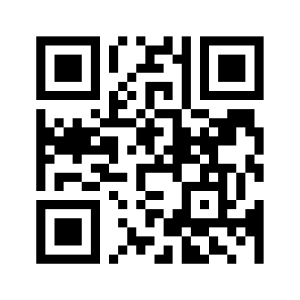 Cliquez pour insérer une photoCLUB NAUTIQUE DE L’ARPAJONNAISSECTION PLONGEEhttp://cnaplongee.fr/INSCRIPTION ANNEE 2021 -2022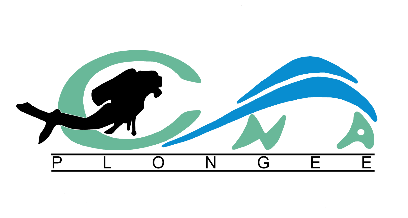 RENSEIGNEMENTS D’IDENTITERENSEIGNEMENTS D’IDENTITERENSEIGNEMENTS D’IDENTITERENSEIGNEMENTS D’IDENTITENom:       Prénom :      Date de naissance :        Date de naissance :        Adresse :      Adresse :      Adresse :      Adresse :      Code Postal :           Ville :      Ville :      Ville :      Téléphone domicile :      Téléphone Portable :     Téléphone Portable :     Téléphone Portable :     Adresse email :      Mon email figurera sur le site du club (protégé par mot de passe)Mon email figurera sur le site du club (protégé par mot de passe) OUI  	   NON EN CAS D’URGENCEEN CAS D’URGENCENom:       Prénom :      Adresse :      Adresse :      Code Postal :              Ville :      Téléphone domicile :      Téléphone Portable :      INFOS NIVEAU PLONGEURINFOS NIVEAU PLONGEURINFOS MEDICALESINFOS MEDICALESDébutant     N1     N2      N3     N4     P5     E1     E2      MF1    MF2 nombre total de plongées en milieu naturel :                dont               profondes (>35m)     nouvel adhérent, préciser : PADI  FSGT ANMP  SNMP  SSI  CMAS  Autres Débutant     N1     N2      N3     N4     P5     E1     E2      MF1    MF2 nombre total de plongées en milieu naturel :                dont               profondes (>35m)     nouvel adhérent, préciser : PADI  FSGT ANMP  SNMP  SSI  CMAS  Autres Présentez-vous une allergie à l'aspirine ? OUI		NON	 Présentez-vous une allergie à l'aspirine ? OUI		NON	 Débutant     N1     N2      N3     N4     P5     E1     E2      MF1    MF2 nombre total de plongées en milieu naturel :                dont               profondes (>35m)     nouvel adhérent, préciser : PADI  FSGT ANMP  SNMP  SSI  CMAS  Autres Débutant     N1     N2      N3     N4     P5     E1     E2      MF1    MF2 nombre total de plongées en milieu naturel :                dont               profondes (>35m)     nouvel adhérent, préciser : PADI  FSGT ANMP  SNMP  SSI  CMAS  Autres Vacciné contre la COVID 19 ?OUI		NON	Vacciné contre la COVID 19 ?OUI		NON	Niv Apnée : PA    A   AC   PAEL    AEL    ACEL    AEEL     IE1    IE2 Vacciné contre la COVID 19 ?OUI		NON	Vacciné contre la COVID 19 ?OUI		NON	Qualification : 	Nitrox	    Nitrox Conf     TRIMIX	   Étanche  Qualification secourisme :     RIFAP	    RIFAA	   ANTEOR	Qualification TIV :	 Qualification : 	Nitrox	    Nitrox Conf     TRIMIX	   Étanche  Qualification secourisme :     RIFAP	    RIFAA	   ANTEOR	Qualification TIV :	 Date de dernière visite chez un dentiste : Qualification : 	Nitrox	    Nitrox Conf     TRIMIX	   Étanche  Qualification secourisme :     RIFAP	    RIFAA	   ANTEOR	Qualification TIV :	 Qualification : 	Nitrox	    Nitrox Conf     TRIMIX	   Étanche  Qualification secourisme :     RIFAP	    RIFAA	   ANTEOR	Qualification TIV :	 Groupe sanguin :Qualification : 	Nitrox	    Nitrox Conf     TRIMIX	   Étanche  Qualification secourisme :     RIFAP	    RIFAA	   ANTEOR	Qualification TIV :	 Qualification : 	Nitrox	    Nitrox Conf     TRIMIX	   Étanche  Qualification secourisme :     RIFAP	    RIFAA	   ANTEOR	Qualification TIV :	 INFORMATIONS  INSCRIPTIONINFORMATIONS  INSCRIPTIONINFORMATIONS  INSCRIPTIONINFORMATIONS  INSCRIPTIONINFORMATIONS  INSCRIPTIONINFORMATIONS  INSCRIPTIONINFORMATIONS  INSCRIPTIONSTATUT STATUT ADHERENT         PASSAGER      Pas d’encadrement cette saison(1)     ADHERENT         PASSAGER      Pas d’encadrement cette saison(1)     ADHERENT         PASSAGER      Pas d’encadrement cette saison(1)     ADHERENT         PASSAGER      Pas d’encadrement cette saison(1)     ADHERENT         PASSAGER      Pas d’encadrement cette saison(1)     Formation souhaitée N1    N2     N3     N4     P5     Initiateur    MF1    MF2     PA     A    AC    PAEL    AEL    ACEL    AEEL  Maintien des Acquis    Nitrox    Confirmé    Trimix     RIFAP   RIFAA   Recyclage RIFAP    Recycleur   sur      Formation souhaitée N1    N2     N3     N4     P5     Initiateur    MF1    MF2     PA     A    AC    PAEL    AEL    ACEL    AEEL  Maintien des Acquis    Nitrox    Confirmé    Trimix     RIFAP   RIFAA   Recyclage RIFAP    Recycleur   sur      Formation souhaitée N1    N2     N3     N4     P5     Initiateur    MF1    MF2     PA     A    AC    PAEL    AEL    ACEL    AEEL  Maintien des Acquis    Nitrox    Confirmé    Trimix     RIFAP   RIFAA   Recyclage RIFAP    Recycleur   sur      Formation souhaitée N1    N2     N3     N4     P5     Initiateur    MF1    MF2     PA     A    AC    PAEL    AEL    ACEL    AEEL  Maintien des Acquis    Nitrox    Confirmé    Trimix     RIFAP   RIFAA   Recyclage RIFAP    Recycleur   sur      Formation souhaitée N1    N2     N3     N4     P5     Initiateur    MF1    MF2     PA     A    AC    PAEL    AEL    ACEL    AEEL  Maintien des Acquis    Nitrox    Confirmé    Trimix     RIFAP   RIFAA   Recyclage RIFAP    Recycleur   sur      Formation souhaitée N1    N2     N3     N4     P5     Initiateur    MF1    MF2     PA     A    AC    PAEL    AEL    ACEL    AEEL  Maintien des Acquis    Nitrox    Confirmé    Trimix     RIFAP   RIFAA   Recyclage RIFAP    Recycleur   sur      Formation souhaitée N1    N2     N3     N4     P5     Initiateur    MF1    MF2     PA     A    AC    PAEL    AEL    ACEL    AEEL  Maintien des Acquis    Nitrox    Confirmé    Trimix     RIFAP   RIFAA   Recyclage RIFAP    Recycleur   sur      LICENCE  PRISE AU CLUB (Si non, joindre 2 Copies de la licence)LICENCE  PRISE AU CLUB (Si non, joindre 2 Copies de la licence)LICENCE  PRISE AU CLUB (Si non, joindre 2 Copies de la licence)LICENCE  PRISE AU CLUB (Si non, joindre 2 Copies de la licence)LICENCE  PRISE AU CLUB (Si non, joindre 2 Copies de la licence)oui		non     oui		non     DATE CERTIFICAT MEDICAL (Joindre 2 Copies)DATE CERTIFICAT MEDICAL (Joindre 2 Copies)DATE CERTIFICAT MEDICAL (Joindre 2 Copies)DATE CERTIFICAT MEDICAL (Joindre 2 Copies)DATE CERTIFICAT MEDICAL (Joindre 2 Copies)Date	      Date	      Prenez vous l'assurance FFESSMPrenez vous l'assurance FFESSMPrenez vous l'assurance FFESSMPrenez vous l'assurance FFESSMPrenez vous l'assurance FFESSMPrenez vous l'assurance FFESSMPrenez vous l'assurance FFESSMOUIlaquelle (2) : voir  au versolaquelle (2) : voir  au versoLoisir 1        Loisir 2       Loisir 3      Loisir 1 top       Loisir 2 top        Loisir 3 top Loisir 1        Loisir 2       Loisir 3      Loisir 1 top       Loisir 2 top        Loisir 3 top Loisir 1        Loisir 2       Loisir 3      Loisir 1 top       Loisir 2 top        Loisir 3 top Loisir 1        Loisir 2       Loisir 3      Loisir 1 top       Loisir 2 top        Loisir 3 top NON  Joindre Justif. Nom Assurance :        Joindre Justif. Nom Assurance :        Joindre Justif. Nom Assurance :        Joindre Justif. Nom Assurance :      date attestation        date échéance        règlementrèglement CHQ 1 (avec assur si option retenue) :            €         /           CHQ 2 :            €            /    CHQ 3 :          € CHQ Vacances :      €      CPS SPORT :      €    détacher les chèques vacances ou coupons sport et inscrire votre nom et votre adresse CHQ 1 (avec assur si option retenue) :            €         /           CHQ 2 :            €            /    CHQ 3 :          € CHQ Vacances :      €      CPS SPORT :      €    détacher les chèques vacances ou coupons sport et inscrire votre nom et votre adresse CHQ 1 (avec assur si option retenue) :            €         /           CHQ 2 :            €            /    CHQ 3 :          € CHQ Vacances :      €      CPS SPORT :      €    détacher les chèques vacances ou coupons sport et inscrire votre nom et votre adresse CHQ 1 (avec assur si option retenue) :            €         /           CHQ 2 :            €            /    CHQ 3 :          € CHQ Vacances :      €      CPS SPORT :      €    détacher les chèques vacances ou coupons sport et inscrire votre nom et votre adresse CHQ 1 (avec assur si option retenue) :            €         /           CHQ 2 :            €            /    CHQ 3 :          € CHQ Vacances :      €      CPS SPORT :      €    détacher les chèques vacances ou coupons sport et inscrire votre nom et votre adresseDemande de  Justificatif d’Inscription pour CEDemande de  Justificatif d’Inscription pour CEDemande de  Justificatif d’Inscription pour CEDemande de  Justificatif d’Inscription pour CEoui		non     oui		non     oui		non     Je suis membre du comité Directeur du CNA, du Bureau du CNAPlongée ou Encadrant                      oui	 Je suis membre du comité Directeur du CNA, du Bureau du CNAPlongée ou Encadrant                      oui	 Je suis membre du comité Directeur du CNA, du Bureau du CNAPlongée ou Encadrant                      oui	 Je suis membre du comité Directeur du CNA, du Bureau du CNAPlongée ou Encadrant                      oui	 Je suis membre du comité Directeur du CNA, du Bureau du CNAPlongée ou Encadrant                      oui	 Je suis membre du comité Directeur du CNA, du Bureau du CNAPlongée ou Encadrant                      oui	 Je suis membre du comité Directeur du CNA, du Bureau du CNAPlongée ou Encadrant                      oui	 Je n'autorise pas la publication en privé de photos ou vidéos de moi prises lors des entraînements ou pendant les sorties club sur le site web ou la page Facebook du club. Leur accès est protégé par un mot de passe en ce qui concerne le site web, ou, pour Facebook, uniquement partagées aux "amis". Seuls les adhérents ou anciens adhérents au club peuvent être "amis". Il est interdit de divulguer le mot de passe à quiconque n'appartenant pas au club. Chacun est en droit de demander le retrait d'une photo ou le floutage de son visage en le demandant aux gestionnaires.Je n'autorise pas la publication visible par tous sur le site web ou la page Facebook du CNA Plongée de photos ou vidéos de groupes où j'apparais.CATEGORIESCOTISATION CHQ 1 OCTOBRECHQ N2 NOVEMBRECHQ 3 DECEMBREASSURANCE (2)à ajouter au prix de la cotisationTarif adhérents de la saisonprécédenteAdultes et enfants +14ans certifiésadhérents en 2020-2021100403030Sans ass.  0€Avec L1     20 €Avec L2     25 €Avec L3     42 €Avec L1 Top     39 €Avec L2  Top    50 €Avec L3 Top     83 €Tarifs NormauxAdultes et enfants +14ans certifiés215757070Sans ass.  0€Avec L1     20 €Avec L2     25 €Avec L3     42 €Avec L1 Top     39 €Avec L2  Top    50 €Avec L3 Top     83 €Tarifs NormauxAdultes et enfants +14ans débutants235 (1)808075Sans ass.  0€Avec L1     20 €Avec L2     25 €Avec L3     42 €Avec L1 Top     39 €Avec L2  Top    50 €Avec L3 Top     83 €Tarifs SpéciauxMembre du Bureau ou du comité directeur du CNAouEncadrants avec licence100403030Sans ass.  0€Avec L1     20 €Avec L2     25 €Avec L3     42 €Avec L1 Top     39 €Avec L2  Top    50 €Avec L3 Top     83 €Tarifs SpéciauxEncadrants sans licence6565Sans ass.  0€Avec L1     20 €Avec L2     25 €Avec L3     42 €Avec L1 Top     39 €Avec L2  Top    50 €Avec L3 Top     83 €Tarifs SpéciauxPASSAGER8080Sans ass.  0€Avec L1     20 €Avec L2     25 €Avec L3     42 €Avec L1 Top     39 €Avec L2  Top    50 €Avec L3 Top     83 €